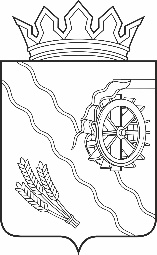 АДМИНИСТРАЦИЯ ШЕГАРСКОГО РАЙОНАТОМСКОЙ ОБЛАСТИП О С Т А Н О В Л Е Н И Е01.09.2023	№ 743с. МельниковоО внесении изменений в постановление Администрации Шегарского района от 01.09.2020 № 785 «Об обеспечении оплаты стоимости питания обучающихся муниципальных общеобразовательных организаций Шегарского района, за исключением обучающихся с ограниченными возможностями здоровья»Руководствуясь постановлением Администрации Томской области от 17.01.2017 N 6а «Об утверждении Правил предоставления и методики распределения иных межбюджетных трансфертов на частичную оплату стоимости питания отдельных категорий, обучающихся в муниципальных общеобразовательных организациях Томской области, за исключением обучающихся с ограниченными возможностями здоровья и обучающихся по образовательным программам начального общего образования»,ПОСТАНОВЛЯЮ:1. Внести в постановление Администрации Шегарского района от 01.09.2020 №785 «Об обеспечении оплаты стоимости питания обучающихся муниципальных общеобразовательных организаций Шегарского района, за исключением обучающихся с ограниченными возможностями здоровья» следующие изменения:- подпункт 2.1. пункта 2 изложить в следующей редакции:«2.1. Обеспечить бесплатным горячим питанием обучающихся, получающих начальное общее образование в общеобразовательных учреждениях Шегарского района стоимостью 75 рублей 00 копеек в день за счет субсидии областного бюджета с 01.09.2023».- подпункт 2.3.1. пункта 2 изложить в новой редакции:«2.3.1. 14 рублей 70 копеек, в т.ч. за счет средств иных межбюджетных трансфертов областного бюджета в размере 11 рублей 70 копеек и средств местного бюджета в размере 3 рублей 00 копеек, в дни учебных занятий детям из малоимущих семей, либо семей, имеющих среднедушевой доход ниже прожиточного минимума, установленного по Томской области, либо детям, жизнедеятельность которых объективно нарушена в результате сложившихся обстоятельств и которые не могут преодолеть данные обстоятельства самостоятельно или с помощью семьи.».- подпункт 2.2. пункта 2 абзац 7 изложить соответственно в следующей редакции:« - МКОУ «Каргалинская ООШ» из расчета 75 рублей 00 копеек в день на одного обучающегося, без права получения денежной компенсации за пропущенные дни, с 01.09.2023.».- подпункт 2.2. пункта 2 абзац 14 изложить соответственно в следующей редакции:« - МКОУ «Шегарская СОШ № 2» из расчета 75 рублей 00 копеек в день на одного обучающегося, без права получения денежной компенсации за пропущенные дни, с 01.09.2023.».2. Настоящее постановление подлежит официальному опубликованию в средствах массовой информации и на сайте Администрации Шегарского района в сети Интернет не позднее 20 дней со дня его подписания.3. Настоящее постановление вступает в силу с момента его подписания.4. Контроль за исполнением настоящего постановления возложить на заместителя главы Шегарского района по социальной сфере.Глава Шегарского района                                                          А. К. МихкельсонИсп. Т. Н. Малыщенко, 30-129